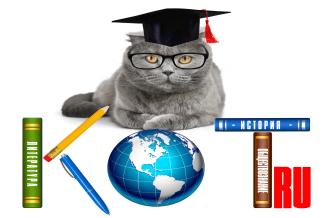 БЛАНК ОТВЕТОВЗаполненный БЛАНК ОТВЕТОВ необходимо отправить на электронный адрес: ruskotru@mail.ruНазвание олимпиады«Основы философии» ФИО участникаУчебное заведение, город   ФИО, должность преподавателя-наставникаАдрес электронной почты педагога-наставникаНомер заданияВнесите номер правильного ответа123456789101112131415161718192021222324252627282930313233343536373839404142434445464748495051525354555657585960